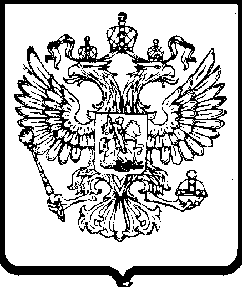 ПРЕДПИСАНИЕ №69-Ао совершении действий, направленных наустранение нарушений порядка организации, проведения торговг. Екатеринбург                                                                                                                       17.04.2014г.         Комиссия Управления Федеральной антимонопольной службы по Свердловской области по рассмотрению жалоб на действия организатора торгов в составе:Волкова С.Н. – заместителя руководителя управления, Председателя Комиссии;Шумковой М.Г. –  заместителя начальника отдела контроля закупок, члена Комиссии;Аминевой А.Ю. – специалиста 1 разряда отдела контроля закупок, члена Комиссии         на основании своего Решения №69-А от 17.04.2014г.,ПРЕДПИСЫВАЕТ:        1. Екатеринбургскому муниципальному унитарному предприятию водопроводно-канализационного хозяйства, его закупочной комиссии в срок до 10 июня 2014г. совершить действия, направленные на устранение нарушений порядка организации, проведения запроса ценовых котировок ЗЦК-64: на право заключения договора на оказание услуг по проведению периодических медицинских осмотров работников МУП «Водоканал» (номер извещения 31400986622),  путем аннулирования закупки, а именно отмены всех составленных протоколов и отзыва извещения.2. В срок до 20 июня 2014г. представить в УФАС по Свердловской области доказательства по исполнению п. 1 настоящего предписания.Настоящее Предписание может быть обжаловано в судебном порядке в течение трех месяцев со дня его вынесения.Председатель Комиссии                                                                    С.Н. ВолковЧлены Комиссии:                                                                               М.Г. Шумкова                                                                                                              А.Ю. Аминева